附件1会议地址及乘车路线会议酒店：山东信豪鸿腾国际大酒店酒店总机：0531-58909999酒店地址：山东省济南市历城区奥体中路6号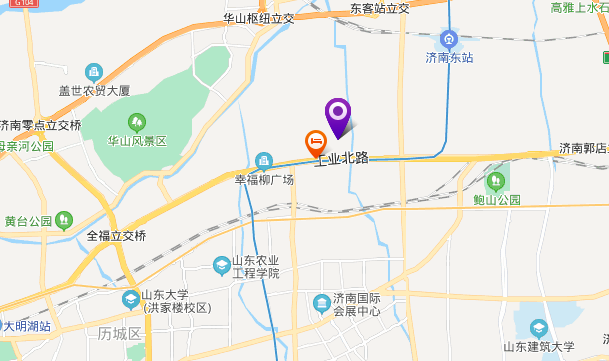 （一）火车站（高铁站）1.济南火车东站距离酒店约7公里，出租车费用约15元；2.济南站火车站距离酒店约14公里，出租车费用约30元；3.济南西火车站距离酒店约22公里，出租车费用约,45元。（二）机场 济南遥墙机场距离酒店约24公里，出租车费用约60元。